Unit 1 Lesson 12 Cumulative Practice ProblemsSegments , , and  intersect at point , and angle  is a right angle. Find the value of .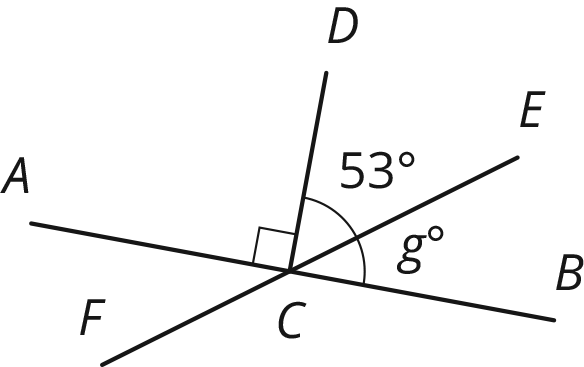  is a point on line segment .  is a line segment. Select all the equations that represent the relationship between the measures of the angles in the figure.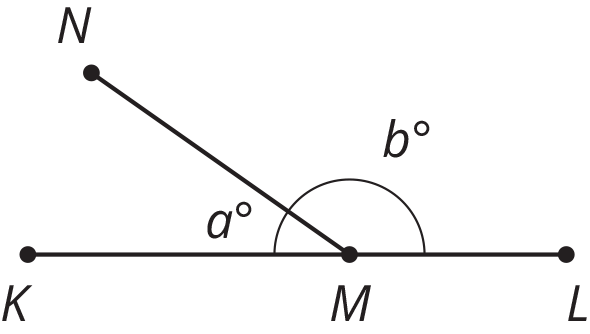 Use the diagram to find the measure of each angle.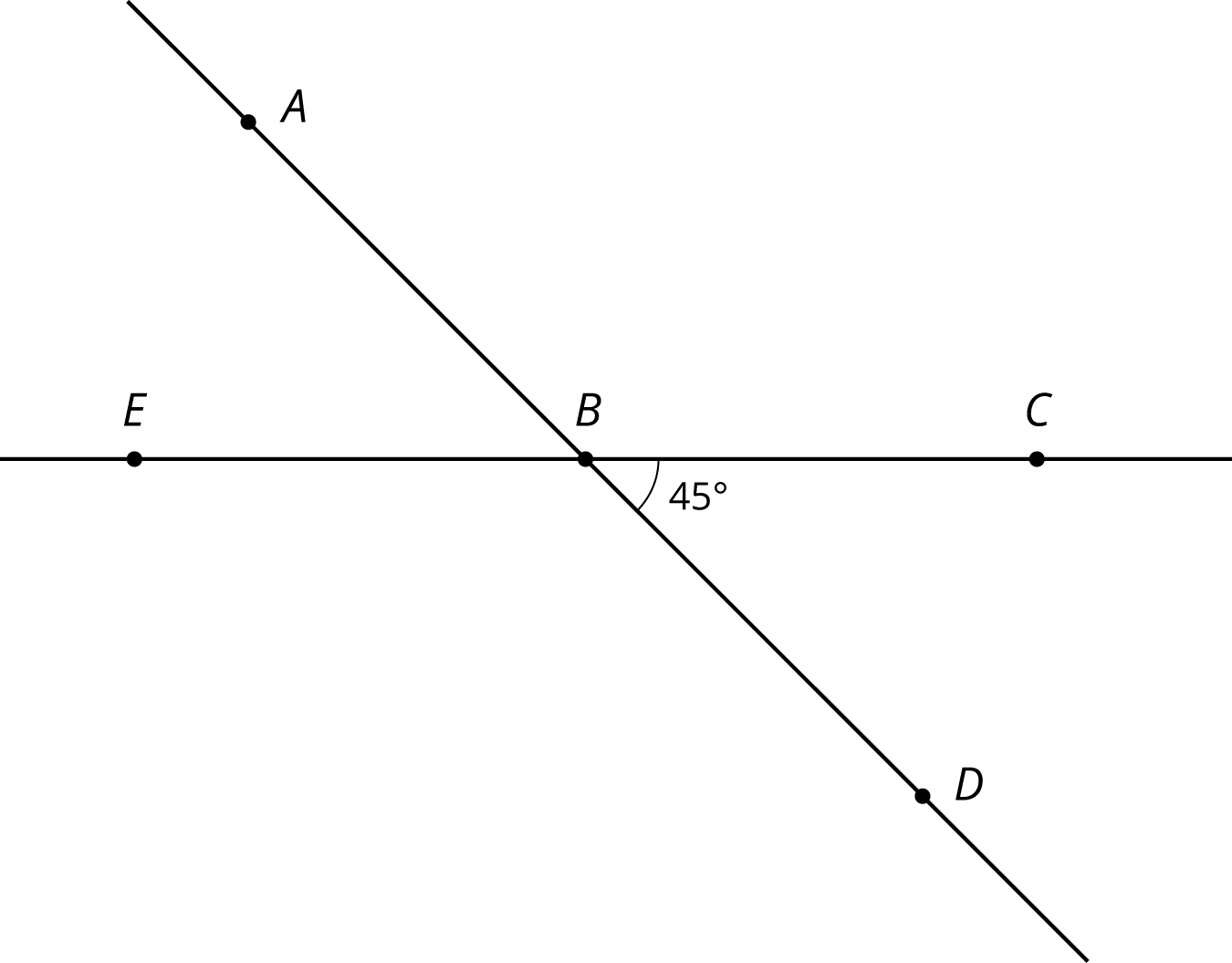 (From Unit 1, Lesson 8.)Lines  and  are parallel, and the measure of angle  is 19 degrees.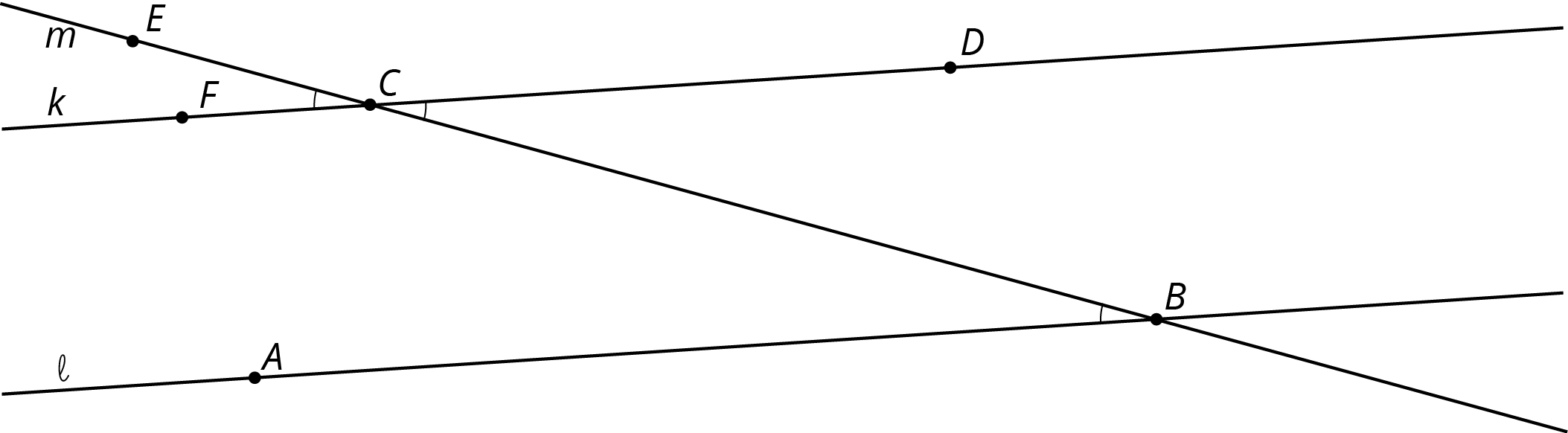 Explain why the measure of angle  is 19 degrees. If you get stuck, consider translating line  by moving  to .What is the measure of angle ? Explain.The diagram shows three lines with some marked angle measures.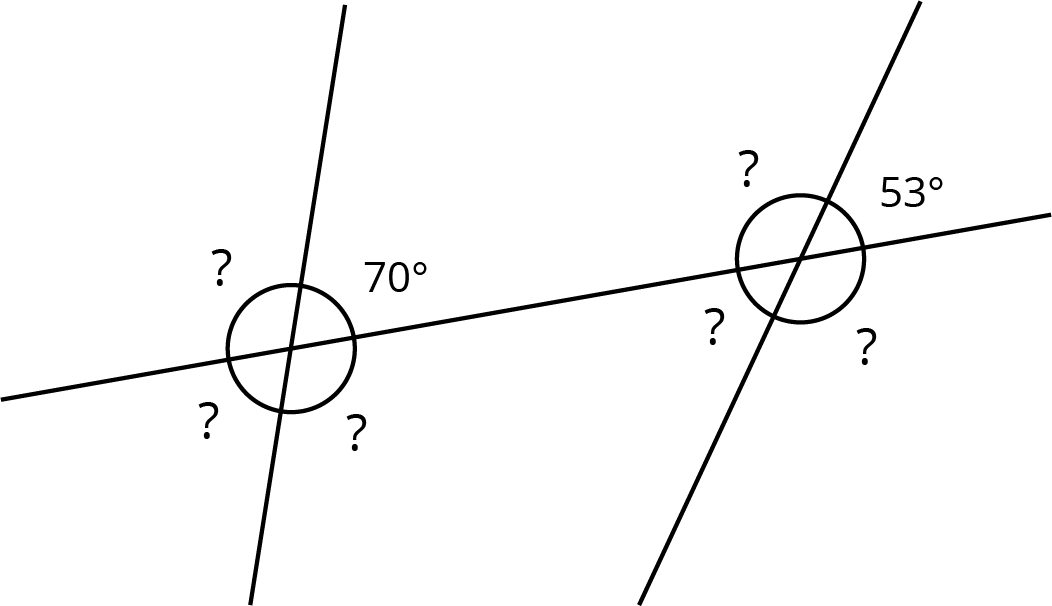 Find the missing angle measures marked with question marks.Lines  and  are parallel. Find the value of .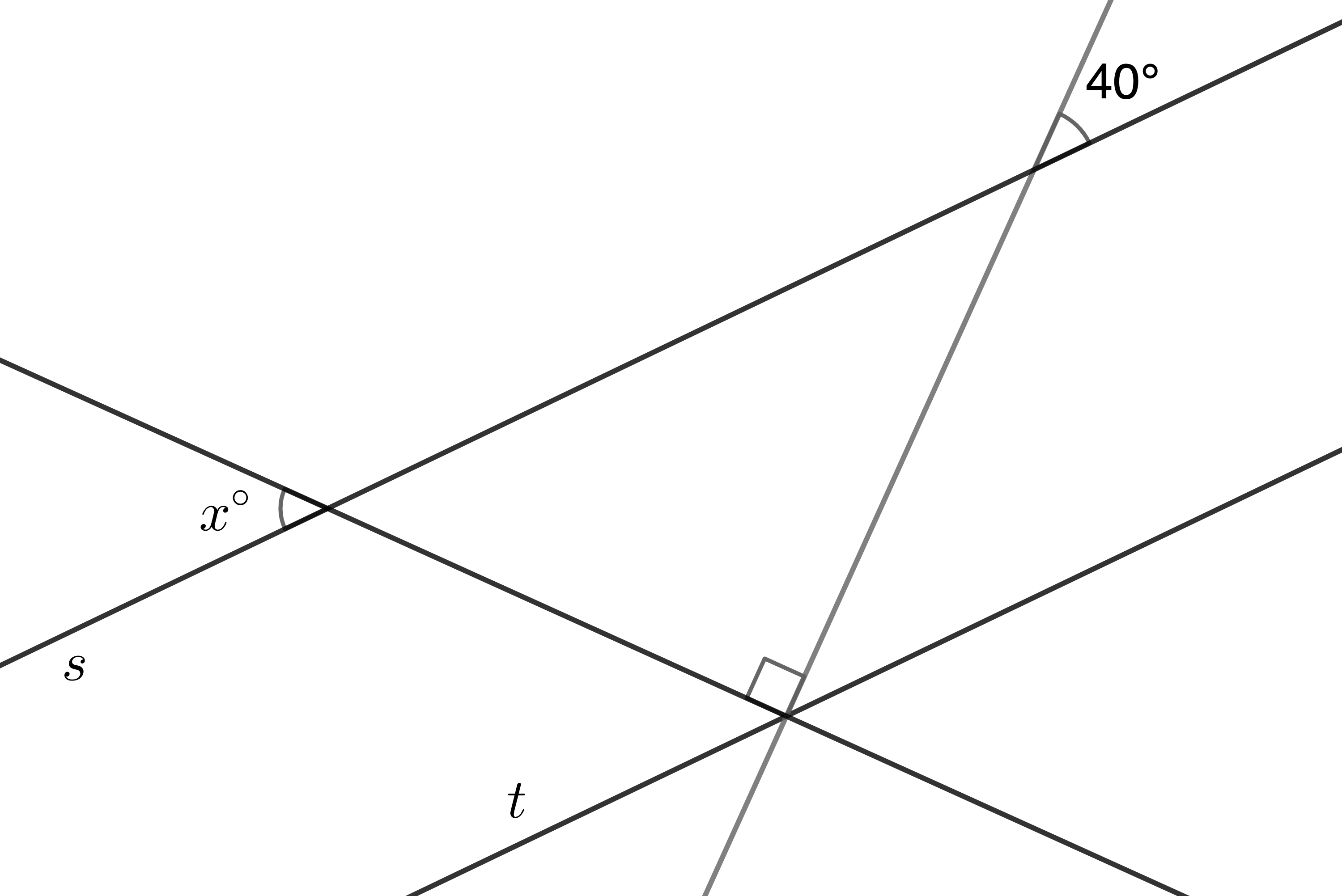 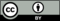 © CC BY Open Up Resources. Adaptations CC BY IM.